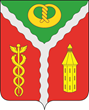 АДМИНИСТРАЦИЯГОРОДСКОГО ПОСЕЛЕНИЯ – ГОРОД КАЛАЧКАЛАЧЕЕВСКОГО МУНИЦИПАЛЬНОГО РАЙОНАВОРОНЕЖСКОЙ ОБЛАСТИПОСТАНОВЛЕНИЕ«16» февраля 2023 г.	№ 59г. КалачО внесении изменений в постановление администрации городского поселения город Калач от 15.10.2019 № 493 «Об утверждении муниципальной программы «Обеспечение населения коммунальными услугами, содействие энергосбережению на территории городского поселения город Калач Калачеевского муниципального района Воронежской области на 2020 - 2026 годы» (в ред. от 06.02.2020 № 34, 16.04.2020 № 105, от 13.08.2020 № 332, от 21.12.2020 № 556, от 28.12.2020 № 580, от 18.02.2021 № 54, от 31.08.2021 № 380, от 30.12.2021 № 555, от 29.03.2022 № 128, от 15.07.2022 № 277, от 02.11.2022 № 439, от 28.12.2022 № 634) В соответствии с федеральным законом № 131-ФЗ «Об общих принципах организации местного самоуправления в Российской Федерации», решением Совета народных депутатов городского поселения город Калач от 23.12.2022 № 297 «О бюджете городского поселения город Калач Калачеевского муниципального района Воронежской области на 2023 год и плановый период 2024 и 2025 годов» администрация городского поселения - город Калач Калачеевского муниципального района Воронежской области п о с т а н о в л я е т:1. Внести в постановление администрации городского поселения город Калач от 15.10.2019  № 493 «Об утверждении муниципальной программы «Обеспечение населения коммунальными услугами, содействие энергосбережению на территории городского поселения город Калач Калачеевского муниципального района Воронежской области на 2020 - 2026 годы» (в редакции от 06.02.2020 № 34, от 16.04.2020 № 105, от 13.08.2020 № 332, от 21.12.2020 № 556, от 28.12.2020 № 580, от 18.02.2021 № 54, от 31.08.2021 № 380, от 30.12.2021 № 555, от 29.03.2022 № 128, от 15.07.2022 № 277, от 02.11.2022 № 439, от 28.12.2022 № 634) следующие изменения:1.1. Раздел «Объемы и источники финансирования Муниципальной программы Паспорта муниципальной программы городского поселения город Калач «Обеспечение населения коммунальными услугами, содействие энергосбережению на территории городского поселения город Калач Калачеевского муниципального района Воронежской области на 2020-2026 годы» (далее – Программа) изложить в следующей редакции:«».1.2. Раздел «Объемы и источники финансирования подпрограммы муниципальной программы (в действующих ценах каждого года реализации подпрограммы муниципальной программы)» Паспорта Подпрограммы 1 «Развитие сети автомобильных дорог общего пользования местного значения» Программы изложить в следующей редакции:«».1.3. Раздел «Объемы и источники финансирования подпрограммы муниципальной программы (в действующих ценах каждого года реализации подпрограммы муниципальной программы)» Паспорта Подпрограммы 2 «Создание условий для обеспечения качественными услугами ЖКХ населения» Программы изложить в следующей редакции:«».1.4. Раздел «Объемы и источники финансирования подпрограммы муниципальной программы (в действующих ценах каждого года реализации подпрограммы муниципальной программы)» Паспорта Подпрограммы 3 «Организация Благоустройства, обеспечение чистоты и порядка территории городского поселения город Калач, энергосбережение в бюджетной сфере» Программы изложить в следующей редакции:«».1.5. 	Раздел «Объемы и источники финансирования подпрограммы муниципальной программы (в действующих ценах каждого года реализации подпрограммы муниципальной программы)» Паспорта Подпрограммы 4 «Развитие градостроительной деятельности» Программы изложить в следующей редакции:«».1.6. Приложения № 2, 3, 4 к Программе изложить в редакции согласно приложениям № 1, 2, 3 к настоящему постановлению.2. По тексту постановления и в приложениях слова «городского поселения город Калач» заменить словами «городского поселения - город Калач», слова «городское поселение город Калач» заменить словами «городское поселение - город Калач»3. Опубликовать настоящее постановление в официальном периодическом издании «Вестник муниципальных правовых актов городского поселения - город Калач Калачеевского муниципального района Воронежской области», а также разместить на официальном сайте администрации городского поселения - город Калач в сети интернет.4. Контроль за исполнением настоящего постановления оставляю за собой.Приложение № 1 к постановлению администрации городского поселения - город Калачот «16» февраля 2023 года № 59Расходы бюджета на реализацию муниципальной программы городского поселения - город Калач Калачеевского муниципального района Воронежской областиПриложение № 2 к постановлению администрации городского поселения - город Калач от «16» февраля 2023 года № 59Финансовое обеспечение и прогнозная (справочная) оценка расходов местного бюджетов на реализацию муниципальной программы городского поселения - город Калач Калачеевского муниципального района Воронежской областиПриложение № 3к постановлению администрации городского поселения - город Калач от «16» февраля 2023 года № 59Объемы и источники финансирования муниципальной программыОбъемы и источники финансирования в 2020 - 2026 годах составятвсего: 581 163,99 тыс. рублей, в т.ч.-федеральный бюджет – 1 191,200 тыс. рублей,-областной бюджет – 372 826,800 тыс. рублей,-местный бюджет – 207 145,990 тыс. рублей.Объемы и источники финансирования в 2020 - 2026 годах составятвсего: 581 163,99 тыс. рублей, в т.ч.-федеральный бюджет – 1 191,200 тыс. рублей,-областной бюджет – 372 826,800 тыс. рублей,-местный бюджет – 207 145,990 тыс. рублей.Объемы и источники финансирования в 2020 - 2026 годах составятвсего: 581 163,99 тыс. рублей, в т.ч.-федеральный бюджет – 1 191,200 тыс. рублей,-областной бюджет – 372 826,800 тыс. рублей,-местный бюджет – 207 145,990 тыс. рублей.Объемы и источники финансирования в 2020 - 2026 годах составятвсего: 581 163,99 тыс. рублей, в т.ч.-федеральный бюджет – 1 191,200 тыс. рублей,-областной бюджет – 372 826,800 тыс. рублей,-местный бюджет – 207 145,990 тыс. рублей.Объемы и источники финансирования в 2020 - 2026 годах составятвсего: 581 163,99 тыс. рублей, в т.ч.-федеральный бюджет – 1 191,200 тыс. рублей,-областной бюджет – 372 826,800 тыс. рублей,-местный бюджет – 207 145,990 тыс. рублей.Объемы и источники финансирования муниципальной программыГод Всего, тыс. руб.В том числе:В том числе:В том числе:Объемы и источники финансирования муниципальной программыГод Всего, тыс. руб.Федеральный бюджет, тыс. руб.Областной бюджет, тыс. руб.Бюджет городского поселения город Калач, тыс. руб.Объемы и источники финансирования муниципальной программы202068 788,100,0034 330,0034 458,10Объемы и источники финансирования муниципальной программы2021178 239,501 191,20128 027,0049 021,30Объемы и источники финансирования муниципальной программы2022140 499,600,0076 649,5063 850,10Объемы и источники финансирования муниципальной программы202376 041,800,0052990,3023 051,50Объемы и источники финансирования муниципальной программы202457 255,990,0040 005,5017 250,49Объемы и источники финансирования муниципальной программы202557 209,000,0040 824,5016 384,50Объемы и источники финансирования муниципальной программы20263 130,000,000,003 130,00Объемы и источники финансирования муниципальной программыВсего 581 163,991 191,20372 826,80207 145,99Объемы и источники финансирования муниципальной программыОбъемы финансирования Программы за счет бюджетов всех уровней носят прогнозный характер и подлежат корректировке в установленном порядке в соответствии с законами о федеральном и областном бюджетах, решением о бюджете городского поселения - город Калач Калачеевского муниципального района Воронежской области на очередной финансовый год. Объемы финансирования Программы за счет бюджетов всех уровней носят прогнозный характер и подлежат корректировке в установленном порядке в соответствии с законами о федеральном и областном бюджетах, решением о бюджете городского поселения - город Калач Калачеевского муниципального района Воронежской области на очередной финансовый год. Объемы финансирования Программы за счет бюджетов всех уровней носят прогнозный характер и подлежат корректировке в установленном порядке в соответствии с законами о федеральном и областном бюджетах, решением о бюджете городского поселения - город Калач Калачеевского муниципального района Воронежской области на очередной финансовый год. Объемы финансирования Программы за счет бюджетов всех уровней носят прогнозный характер и подлежат корректировке в установленном порядке в соответствии с законами о федеральном и областном бюджетах, решением о бюджете городского поселения - город Калач Калачеевского муниципального района Воронежской области на очередной финансовый год. Объемы финансирования Программы за счет бюджетов всех уровней носят прогнозный характер и подлежат корректировке в установленном порядке в соответствии с законами о федеральном и областном бюджетах, решением о бюджете городского поселения - город Калач Калачеевского муниципального района Воронежской области на очередной финансовый год. Объемы и источники финансирования подпрограммы муниципальной программы (в действующих ценах каждого года реализации подпрограммы муниципальной программы)Объемы и источники финансирования Подпрограммы всего:216 732,900 тыс. рублей, в т.ч.:- федеральный бюджет – 0,000 тыс. рублей- областной бюджет – 205 905,300 тыс. рублей, - местный бюджет – 10 827,600 рублей.Объемы и источники финансирования подпрограммы муниципальной программы (в действующих ценах каждого года реализации подпрограммы муниципальной программы)Объемы и источники финансирования Подпрограммы всего:16 684,200 тыс. рублей, в т.ч.:- федеральный бюджет – 0,000 тыс. рублей- областной бюджет – 15 035,500 тыс. рублей, - местный бюджет – 1 648,700 рублей.Объемы и источники финансирования подпрограммы муниципальной программы (в действующих ценах каждого года реализации подпрограммы муниципальной программы)Общий объем финансирования Подпрограммы всего: 304 879,190 тыс. рублей, в т.ч. - федеральный бюджет – 0,000 тыс. рублей,- областной бюджет – 114 036,600 тыс. рублей,- местный бюджет – 190 842,590 тыс. рублей,- внебюджетные источники – 0,000 тыс. руб.Объемы и источники финансирования подпрограммыОбщий объем финансирования Подпрограммы всего:1 088,00 тыс. рублей, в т.ч. -федеральный бюджет – 0,00 тыс. рублей,-областной бюджет –   300,00 тыс. рублей,-местный бюджет – 648,00 тыс. рублей. Финансирование программных мероприятий осуществляется за счёт бюджета поселения в объёмах, предусмотренных подпрограммой и утверждённых решением Совета депутатов городского поселения о бюджете на очередной финансовый год, и субсидии областного бюджета. Объемы финансирования подпрограммы носят прогнозный характер и подлежат уточнению в установленном порядке.Глава администрации городского поселения - город Калач	Д.Н. ДудецкийСтатусНаименование муниципальной программы, подпрограммы, основного мероприятия Источники ресурсного обеспеченияРасходы бюджета по годам реализации муниципальной программы, тыс. руб.Расходы бюджета по годам реализации муниципальной программы, тыс. руб.Расходы бюджета по годам реализации муниципальной программы, тыс. руб.Расходы бюджета по годам реализации муниципальной программы, тыс. руб.Расходы бюджета по годам реализации муниципальной программы, тыс. руб.Расходы бюджета по годам реализации муниципальной программы, тыс. руб.Расходы бюджета по годам реализации муниципальной программы, тыс. руб.Расходы бюджета по годам реализации муниципальной программы, тыс. руб.СтатусНаименование муниципальной программы, подпрограммы, основного мероприятия Источники ресурсного обеспеченияВсего2020202120222023202420252026СтатусНаименование муниципальной программы, подпрограммы, основного мероприятия Источники ресурсного обеспеченияВсего(первый год реализации)(второй год реализации)(третий год реализации) (четвертый год реализации)(пятый год реализации)(шестой год реализации)(седьмой год реализации)12345678910МУНИЦИПАЛЬНАЯ ПРОГРАММА"Обеспечение населения коммунальными услугами, содействие энергосбережению на территории городского поселения - город Калач на 2020-2026 годы"Всего, в том числе:581 163,9968 788,10178 239,50140 499,6076 041,8057 255,9957 209,003 130,00МУНИЦИПАЛЬНАЯ ПРОГРАММА"Обеспечение населения коммунальными услугами, содействие энергосбережению на территории городского поселения - город Калач на 2020-2026 годы"Федеральный бюджет1 191,200,001 191,200,000,000,000,000,00МУНИЦИПАЛЬНАЯ ПРОГРАММА"Обеспечение населения коммунальными услугами, содействие энергосбережению на территории городского поселения - город Калач на 2020-2026 годы"Областной бюджет 372 826,8034 330,00128 027,0076 649,5052 990,3040 005,5040 824,500,00МУНИЦИПАЛЬНАЯ ПРОГРАММА"Обеспечение населения коммунальными услугами, содействие энергосбережению на территории городского поселения - город Калач на 2020-2026 годы"Местный бюджет207 145,9934 458,1049 021,3063 850,1023 051,5017 250,4916 384,503 130,00ПОДПРОГРАММА 1Развитие сети автомобильных дорог общего пользования местного значенияВсего, в том числе:216 732,9030 431,4049 676,2045 658,4028 641,7029 662,6029 662,603 000,00ПОДПРОГРАММА 1Развитие сети автомобильных дорог общего пользования местного значенияФедеральный бюджет0,000,000,000,000,000,000,000,00ПОДПРОГРАММА 1Развитие сети автомобильных дорог общего пользования местного значенияОбластной бюджет 205 905,3029 960,3043 681,9044 388,8028 608,3029 633,0029 633,000,00ПОДПРОГРАММА 1Развитие сети автомобильных дорог общего пользования местного значенияМестный бюджет10 827,60471,105 994,301 269,6033,4029,6029,603 000,00Основное мероприятие 1.1 Организация выполнения работ по капитальному (текущему) ремонту, реконструкции, строительству, в том числе проектированию автомобильных дорог местного значения, искусственных сооружений на них, тротуаров, дворовых территорийВсего, в том числе:216 732,9030 431,4049 676,2045 658,4028 641,7029 662,6029 662,603 000,00Основное мероприятие 1.1 Организация выполнения работ по капитальному (текущему) ремонту, реконструкции, строительству, в том числе проектированию автомобильных дорог местного значения, искусственных сооружений на них, тротуаров, дворовых территорийФедеральный бюджет0,000,000,000,000,000,000,000,00Основное мероприятие 1.1 Организация выполнения работ по капитальному (текущему) ремонту, реконструкции, строительству, в том числе проектированию автомобильных дорог местного значения, искусственных сооружений на них, тротуаров, дворовых территорийОбластной бюджет 205 905,3029 960,3043 681,9044 388,8028 608,3029 633,0029 633,000,00Основное мероприятие 1.1 Организация выполнения работ по капитальному (текущему) ремонту, реконструкции, строительству, в том числе проектированию автомобильных дорог местного значения, искусственных сооружений на них, тротуаров, дворовых территорийМестный бюджет10 827,60471,105 994,301 269,6033,4029,6029,603 000,00Основное мероприятие 1.2Выполнение кадастровых работ  Всего, в том числе:0,000,000,000,000,000,000,000,00Основное мероприятие 1.2Выполнение кадастровых работ  Федеральный бюджет0,000,000,000,000,000,000,000,00Основное мероприятие 1.2Выполнение кадастровых работ  Областной бюджет 0,000,000,000,000,000,000,000,00Основное мероприятие 1.2Выполнение кадастровых работ  Местный бюджет0,000,000,000,000,000,000,000,00ПОДПРОГРАММА 2Создание условий для обеспечения качественными услугами ЖКХ населенияВсего, в том числе:16 684,202 894,408 488,304 912,50103,00103,00103,0080,00ПОДПРОГРАММА 2Создание условий для обеспечения качественными услугами ЖКХ населенияФедеральный бюджет0,000,000,000,000,000,000,000,00ПОДПРОГРАММА 2Создание условий для обеспечения качественными услугами ЖКХ населенияОбластной бюджет 15 035,502 248,208 318,004 469,300,000,000,000,00ПОДПРОГРАММА 2Создание условий для обеспечения качественными услугами ЖКХ населенияМестный бюджет1 648,70646,20170,30443,20103,00103,00103,0080,00Основное мероприятие 2.1 Ремонт, строительство и модернизация инженерно-коммунальной инфраструктурыВсего, в том числе:16 276,402 831,208 445,204 850,0050,0050,0050,000,00Основное мероприятие 2.1 Ремонт, строительство и модернизация инженерно-коммунальной инфраструктурыФедеральный бюджет0,000,000,000,000,000,000,000,00Основное мероприятие 2.1 Ремонт, строительство и модернизация инженерно-коммунальной инфраструктурыОбластной бюджет 15 035,502 248,208 318,004 469,300,000,000,000,00Основное мероприятие 2.1 Ремонт, строительство и модернизация инженерно-коммунальной инфраструктурыМестный бюджет1 240,90583,00127,20380,7050,0050,0050,000,00Основное мероприятие 2.2 Благоустройство дворовых территорийВсего, в том числе:0,000,000,000,000,000,000,000,00Основное мероприятие 2.2 Благоустройство дворовых территорийФедеральный бюджет0,000,000,000,000,000,000,000,00Основное мероприятие 2.2 Благоустройство дворовых территорийОбластной бюджет 0,000,000,000,000,000,000,000,00Основное мероприятие 2.2 Благоустройство дворовых территорийМестный бюджет0,000,000,000,000,000,000,000,00Основное мероприятие 2.3.Капитальный ремонт многоквартирных домовВсего, в том числе:407,8063,2043,1062,5053,0053,0053,0080,00Капитальный ремонт многоквартирных домовФедеральный бюджет0,000,000,000,000,000,000,000,00Капитальный ремонт многоквартирных домовОбластной бюджет 0,000,000,000,000,000,000,000,00Капитальный ремонт многоквартирных домовМестный бюджет407,8063,2043,1062,5053,0053,0053,0080,00ПОДПРОГРАММА 3Организация благоустройства, обеспечения чистоты и порядка территории городского поселения город Калач, энергосбережение в бюджетной сфере Всего, в том числе:304 879,1935 343,3080 177,7087 567,3047 157,1027 340,3927 293,400,00ПОДПРОГРАММА 3Организация благоустройства, обеспечения чистоты и порядка территории городского поселения город Калач, энергосбережение в бюджетной сфере Федеральный бюджет0,000,000,000,000,000,000,000,00ПОДПРОГРАММА 3Организация благоустройства, обеспечения чистоты и порядка территории городского поселения город Калач, энергосбережение в бюджетной сфере Областной бюджет 114 036,602 121,5038 617,7027 791,4024 242,0010 222,5011 041,500,00ПОДПРОГРАММА 3Организация благоустройства, обеспечения чистоты и порядка территории городского поселения город Калач, энергосбережение в бюджетной сфере Местный бюджет190 842,5933 221,8041 560,0059 775,9022 915,1017 117,8916 251,900,00Основное мероприятие 3.1.Благоустройство скверов, бульвара, центральной площадиВсего, в том числе:31 974,900,0017 608,804 369,609 996,500,000,000,00Основное мероприятие 3.1.Благоустройство скверов, бульвара, центральной площадиФедеральный бюджет0,000,000,000,000,000,000,000,00Основное мероприятие 3.1.Благоустройство скверов, бульвара, центральной площадиОбластной бюджет 25 486,100,0015 415,603 000,007 070,500,000,000,00Основное мероприятие 3.1.Благоустройство скверов, бульвара, центральной площадиМестный бюджет6 488,800,002 193,201 369,602 926,000,000,000,00Основное мероприятие 3.2 Благоустройство мест массового отдыха на водных объектахВсего, в том числе:0,000,000,000,000,000,000,000,00Основное мероприятие 3.2 Благоустройство мест массового отдыха на водных объектахФедеральный бюджет0,000,000,000,000,000,000,000,00Основное мероприятие 3.2 Благоустройство мест массового отдыха на водных объектахОбластной бюджет 0,000,000,000,000,000,000,000,00Основное мероприятие 3.2 Благоустройство мест массового отдыха на водных объектахМестный бюджет0,000,000,000,000,000,000,000,00Основное мероприятие 3.3 Выполнение работ по благоустройству территории городского поселения - город Калач, энергосбережение в бюджетной сфереВсего, в том числе:272 904,2935 343,3062 568,9083 197,7037 160,6027 340,3927 293,400,00Основное мероприятие 3.3 Выполнение работ по благоустройству территории городского поселения - город Калач, энергосбережение в бюджетной сфереФедеральный бюджет0,000,000,000,000,000,000,000,00Основное мероприятие 3.3 Выполнение работ по благоустройству территории городского поселения - город Калач, энергосбережение в бюджетной сфереОбластной бюджет 88 550,502 121,5023 202,1024 791,4017 171,5010 222,5011 041,500,00Основное мероприятие 3.3 Выполнение работ по благоустройству территории городского поселения - город Калач, энергосбережение в бюджетной сфереМестный бюджет184 353,7933 221,8039 366,8058 406,3019 989,1017 117,8916 251,900,00в том числеМероприятие 3.3.1Содержание и текущий ремонт автомобильных дорогвсего69 779,6010 425,809 168,9016 885,908 442,009 035,007 911,007 911,00Мероприятие 3.3.1Содержание и текущий ремонт автомобильных дорогв том числе по ГРБС:Мероприятие 3.3.1Содержание и текущий ремонт автомобильных дорогадминистрация городского поселения город Калач69 779,6010 425,809 168,9016 885,908 442,009 035,007 911,007 911,00Мероприятие 3.3.2Содержание и текущий ремонт уличного освещения всего60 044,507 044,8011 778,0010 982,0011 583,806 029,906 313,006 313,00Мероприятие 3.3.2Содержание и текущий ремонт уличного освещения в том числе по ГРБС:Мероприятие 3.3.2Содержание и текущий ремонт уличного освещения администрация городского поселения город Калач60 044,507 044,8011 778,0010 982,0011 583,806 029,906 313,006 313,00Мероприятие 3.3.3 Озеленение территориивсего21 544,304 678,005 578,005 960,001 708,301 620,001 000,001 000,00Мероприятие 3.3.3 Озеленение территориив том числе по ГРБС:Мероприятие 3.3.3 Озеленение территорииадминистрация городского поселения город Калач21 544,304 678,005 578,005 960,001 708,301 620,001 000,001 000,00Мероприятия 3.3.4.Содержание мест захороненийвсего15 434,00970,0002 280,5003 991,505 142,001 050,0001 000,0001 000,000Мероприятия 3.3.4.Содержание мест захороненийв том числе по ГРБС:Мероприятия 3.3.4.Содержание мест захороненийадминистрация городского поселения город Калач15 434,00970,0002 280,5003 991,505 142,001 050,0001 000,0001 000,000Мероприятие 3.3.5.Прочие работы по благоустройствувсего117 651,8210 103,2035 885,0045 378,3010 284,5012 184,101 908,361 908,36Мероприятие 3.3.5.Прочие работы по благоустройствув том числе по ГРБС:Мероприятие 3.3.5.Прочие работы по благоустройствуадминистрация городского поселения город Калач117 651,8210 103,2035 885,0045 378,3010 284,5012 184,101 908,361 908,36ПОДПРОГРАММА 4Развитие градостроительной деятельностиВсего, в том числе:1 088,00119,00302,70176,30140,00150,00150,0050,00ПОДПРОГРАММА 4Развитие градостроительной деятельностиФедеральный бюджет0,000,000,000,000,000,000,000,00ПОДПРОГРАММА 4Развитие градостроительной деятельностиОбластной бюджет 300,000,000,000,000,00150,00150,000,00ПОДПРОГРАММА 4Развитие градостроительной деятельностиМестный бюджет648,00119,00302,70176,300,000,000,0050,00Основное мероприятие 4.1.Регулирование вопросов административно-территориального устройстваВсего, в том числе:1 088,00119,00302,70176,30140,00150,00150,0050,00Основное мероприятие 4.1.Регулирование вопросов административно-территориального устройстваФедеральный бюджет0,000,000,000,000,000,000,000,00Основное мероприятие 4.1.Регулирование вопросов административно-территориального устройстваОбластной бюджет 300,000,000,000,000,00150,00150,000,00Основное мероприятие 4.1.Регулирование вопросов административно-территориального устройстваМестный бюджет648,00119,00302,70176,300,000,000,0050,00ПОДПРОГРАММА 5Комплексное развитие сельских территорийВсего, в том числе:41 779,700,0039 594,602 185,100,000,000,000,00ПОДПРОГРАММА 5Комплексное развитие сельских территорийФедеральный бюджет1 191,200,001 191,200,000,000,000,000,00ПОДПРОГРАММА 5Комплексное развитие сельских территорийОбластной бюджет 37 409,400,0037 409,400,000,000,000,000,00ПОДПРОГРАММА 5Комплексное развитие сельских территорийМестный бюджет3 179,100,00994,002 185,100,000,000,000,00Основное мероприятие 5.1.Обустройство площадок накопления твердых коммунальных отходовВсего, в том числе:41 779,700,0039 594,602 185,100,000,000,000,00Основное мероприятие 5.1.Обустройство площадок накопления твердых коммунальных отходовФедеральный бюджет1 191,200,001 191,200,000,000,000,000,00Основное мероприятие 5.1.Обустройство площадок накопления твердых коммунальных отходовОбластной бюджет 37 409,400,0037 409,400,000,000,000,000,00Основное мероприятие 5.1.Обустройство площадок накопления твердых коммунальных отходовМестный бюджет3 179,100,00994,002 185,100,000,000,000,00СтатусНаименование муниципальной программы, подпрограммы, основного мероприятия Источники ресурсного обеспеченияОценка расходов по годам реализации муниципальной программы, тыс. руб.Оценка расходов по годам реализации муниципальной программы, тыс. руб.Оценка расходов по годам реализации муниципальной программы, тыс. руб.Оценка расходов по годам реализации муниципальной программы, тыс. руб.Оценка расходов по годам реализации муниципальной программы, тыс. руб.Оценка расходов по годам реализации муниципальной программы, тыс. руб.Оценка расходов по годам реализации муниципальной программы, тыс. руб.Оценка расходов по годам реализации муниципальной программы, тыс. руб.СтатусНаименование муниципальной программы, подпрограммы, основного мероприятия Источники ресурсного обеспечениявсего2020202120222023202420252026СтатусНаименование муниципальной программы, подпрограммы, основного мероприятия Источники ресурсного обеспечениявсего(первый год реализации)(второй год реализации)(третий год реализации) (четвертый год реализации)(пятый год реализации)(шестой год реализации)(седьмой год реализации)12345678910МУНИЦИПАЛЬНАЯ ПРОГРАММА"Обеспечение населения коммунальными услугами, содействие энергосбережению на территории городского поселения - город Калач на 2020-2026 годы"всего, в том числе:581 163,9968 788,10178 239,50140 499,6076 041,8057 255,9957 209,003 130,00МУНИЦИПАЛЬНАЯ ПРОГРАММА"Обеспечение населения коммунальными услугами, содействие энергосбережению на территории городского поселения - город Калач на 2020-2026 годы"федеральный бюджет 1 191,200,001 191,200,000,000,000,000,00МУНИЦИПАЛЬНАЯ ПРОГРАММА"Обеспечение населения коммунальными услугами, содействие энергосбережению на территории городского поселения - город Калач на 2020-2026 годы"областной бюджет372 826,8034 330,00128 027,0076 649,5052 990,3040 005,5040 824,500,00МУНИЦИПАЛЬНАЯ ПРОГРАММА"Обеспечение населения коммунальными услугами, содействие энергосбережению на территории городского поселения - город Калач на 2020-2026 годы"местный бюджет207 145,9934 458,1049 021,3063 850,1023 051,5017 250,4916 384,503 130,00МУНИЦИПАЛЬНАЯ ПРОГРАММА"Обеспечение населения коммунальными услугами, содействие энергосбережению на территории городского поселения - город Калач на 2020-2026 годы" внебюджетные фонды                        0,000,000,000,000,000,000,000,00МУНИЦИПАЛЬНАЯ ПРОГРАММА"Обеспечение населения коммунальными услугами, содействие энергосбережению на территории городского поселения - город Калач на 2020-2026 годы"юридические лица 10,000,000,000,000,000,000,000,00МУНИЦИПАЛЬНАЯ ПРОГРАММА"Обеспечение населения коммунальными услугами, содействие энергосбережению на территории городского поселения - город Калач на 2020-2026 годы"физические лица0,000,000,000,000,000,000,000,00ПОДПРОГРАММА 1Развитие сети автомобильных дорог общего пользования местного значениявсего, в том числе:216 732,9030 431,4049 676,2045 658,4028 641,7029 662,6029 662,603 000,00ПОДПРОГРАММА 1Развитие сети автомобильных дорог общего пользования местного значенияфедеральный бюджет 0,000,000,000,000,000,000,000,00ПОДПРОГРАММА 1Развитие сети автомобильных дорог общего пользования местного значенияобластной бюджет205 905,3029 960,3043 681,9044 388,8028 608,3029 633,0029 633,000,00ПОДПРОГРАММА 1Развитие сети автомобильных дорог общего пользования местного значенияместный бюджет10 827,60471,105 994,301 269,6033,4029,6029,603 000,00ПОДПРОГРАММА 1Развитие сети автомобильных дорог общего пользования местного значения внебюджетные фонды 0,000,000,000,000,000,000,000,00ПОДПРОГРАММА 1Развитие сети автомобильных дорог общего пользования местного значенияюридические лица0,000,000,000,000,000,000,000,00ПОДПРОГРАММА 1Развитие сети автомобильных дорог общего пользования местного значенияфизические лица0,000,000,000,000,000,000,000,00в том числе:Основное мероприятие 1.1Организация выполнения работ по капитальному (текущему) ремонту, реконструкции, строительству, в том числе проектированию автомобильных дорог местного значения, искусственных сооружений на них, тротуаров, дворовых территорий всего, в том числе:216 732,9030 431,4049 676,2045 658,4028 641,7029 662,6029 662,603 000,00Основное мероприятие 1.1Организация выполнения работ по капитальному (текущему) ремонту, реконструкции, строительству, в том числе проектированию автомобильных дорог местного значения, искусственных сооружений на них, тротуаров, дворовых территорий федеральный бюджет 0,000,000,000,000,000,000,000,00Основное мероприятие 1.1Организация выполнения работ по капитальному (текущему) ремонту, реконструкции, строительству, в том числе проектированию автомобильных дорог местного значения, искусственных сооружений на них, тротуаров, дворовых территорий областной бюджет205 905,3029 960,3043 681,9044 388,8028 608,3029 633,0029 633,000,00Основное мероприятие 1.1Организация выполнения работ по капитальному (текущему) ремонту, реконструкции, строительству, в том числе проектированию автомобильных дорог местного значения, искусственных сооружений на них, тротуаров, дворовых территорий местный бюджет10 827,60471,105 994,301 269,6033,4029,6029,603 000,00Основное мероприятие 1.1Организация выполнения работ по капитальному (текущему) ремонту, реконструкции, строительству, в том числе проектированию автомобильных дорог местного значения, искусственных сооружений на них, тротуаров, дворовых территорий  внебюджетные фонды 0,000,000,000,000,000,000,000,00Основное мероприятие 1.1Организация выполнения работ по капитальному (текущему) ремонту, реконструкции, строительству, в том числе проектированию автомобильных дорог местного значения, искусственных сооружений на них, тротуаров, дворовых территорий юридические лица0,000,000,000,000,000,000,000,00Основное мероприятие 1.1Организация выполнения работ по капитальному (текущему) ремонту, реконструкции, строительству, в том числе проектированию автомобильных дорог местного значения, искусственных сооружений на них, тротуаров, дворовых территорий физические лица0,000,000,000,000,000,000,000,00Основное мероприятий 1.2Выполнение кадастровых работвсего, в том числе:0,000,000,000,000,000,000,000,00Основное мероприятий 1.2Выполнение кадастровых работфедеральный бюджет 0,000,000,000,000,000,000,000,00Основное мероприятий 1.2Выполнение кадастровых работобластной бюджет0,000,000,000,000,000,000,000,00Основное мероприятий 1.2Выполнение кадастровых работместный бюджет0,000,000,000,000,000,000,000,00Основное мероприятий 1.2Выполнение кадастровых работ внебюджетные фонды 0,000,000,000,000,000,000,000,00Основное мероприятий 1.2Выполнение кадастровых работюридические лица0,000,000,000,000,000,000,000,00Основное мероприятий 1.2Выполнение кадастровых работфизические лица0,000,000,000,000,000,000,000,00ПОДПРОГРАММА 2Создание условий для обеспечения качественными услугами ЖКХ населения всего, в том числе:16 684,202 894,408 488,304 912,50103,00103,00103,0080,00ПОДПРОГРАММА 2Создание условий для обеспечения качественными услугами ЖКХ населения федеральный бюджет 0,000,000,000,000,000,000,000,00ПОДПРОГРАММА 2Создание условий для обеспечения качественными услугами ЖКХ населения областной бюджет15 035,502 248,208 318,004 469,300,000,000,000,00ПОДПРОГРАММА 2Создание условий для обеспечения качественными услугами ЖКХ населения местный бюджет1 648,70646,20170,30443,20103,00103,00103,0080,00ПОДПРОГРАММА 2Создание условий для обеспечения качественными услугами ЖКХ населения внебюджетные фонды0,000,000,000,000,000,000,000,00ПОДПРОГРАММА 2Создание условий для обеспечения качественными услугами ЖКХ населения юридические лица0,000,000,000,000,000,000,000,00ПОДПРОГРАММА 2Создание условий для обеспечения качественными услугами ЖКХ населения физические лица0,000,000,000,000,000,000,000,00в том числе:Основное мероприятие 2.1Строительство и модернизация инженерно-коммунальной инфраструктуры всего, в том числе:16 276,402 831,208 445,204 850,0050,0050,0050,000,00Основное мероприятие 2.1Строительство и модернизация инженерно-коммунальной инфраструктуры федеральный бюджет 0,000,000,000,000,000,000,000,00Основное мероприятие 2.1Строительство и модернизация инженерно-коммунальной инфраструктуры областной бюджет15 035,502 248,208 318,004 469,300,000,000,000,00Основное мероприятие 2.1Строительство и модернизация инженерно-коммунальной инфраструктуры местный бюджет1 240,90583,00127,20380,7050,0050,0050,000,00Основное мероприятие 2.1Строительство и модернизация инженерно-коммунальной инфраструктуры внебюджетные фонды0,000,000,000,000,000,000,000,00Основное мероприятие 2.1Строительство и модернизация инженерно-коммунальной инфраструктуры юридические лица0,000,000,000,000,000,000,000,00Основное мероприятие 2.1Строительство и модернизация инженерно-коммунальной инфраструктуры физические лица0,000,000,000,000,000,000,000,00Основное мероприятие 2.2.Благоустройство дворовых территорийвсего, в том числе:0,000,000,000,000,000,000,000,00Основное мероприятие 2.2.Благоустройство дворовых территорийфедеральный бюджет 0,000,000,000,000,000,000,000,00Основное мероприятие 2.2.Благоустройство дворовых территорийобластной бюджет0,000,000,000,000,000,000,000,00Основное мероприятие 2.2.Благоустройство дворовых территорийместный бюджет0,000,000,000,000,000,000,000,00Основное мероприятие 2.2.Благоустройство дворовых территорийвнебюджетные фонды 0,000,000,000,000,000,000,000,00Основное мероприятие 2.2.Благоустройство дворовых территорийюридические лица0,000,000,000,000,000,000,000,00Основное мероприятие 2.2.Благоустройство дворовых территорийфизические лица0,000,000,000,000,000,000,000,00Основное мероприятие 2.3Капитальный ремонт многоквартирных домов всего, в том числе:407,8063,2043,1062,5053,0053,0053,0080,00Основное мероприятие 2.3Капитальный ремонт многоквартирных домов федеральный бюджет 0,000,000,000,000,000,000,000,00Основное мероприятие 2.3Капитальный ремонт многоквартирных домов областной бюджет0,000,000,000,000,000,000,000,00Основное мероприятие 2.3Капитальный ремонт многоквартирных домов местный бюджет407,8063,2043,1062,5053,0053,0053,0080,00Основное мероприятие 2.3Капитальный ремонт многоквартирных домов внебюджетные фонды 0,000,000,000,000,000,000,000,00Основное мероприятие 2.3Капитальный ремонт многоквартирных домов юридические лица0,000,000,000,000,000,000,000,00Основное мероприятие 2.3Капитальный ремонт многоквартирных домов физические лица0,000,000,000,000,000,000,000,00ПОДПРОГРАММА 3Организация благоустройства, обеспечение чистоты и порядка территории городского поселения город Калач всего, в том числе:304 879,1935 343,3080 177,7087 567,3047 157,1027 340,3927 293,400,00ПОДПРОГРАММА 3Организация благоустройства, обеспечение чистоты и порядка территории городского поселения город Калач федеральный бюджет 0,000,000,000,000,000,000,000,00ПОДПРОГРАММА 3Организация благоустройства, обеспечение чистоты и порядка территории городского поселения город Калач областной бюджет114 036,602 121,5038 617,7027 791,4024 242,0010 222,5011 041,500,00ПОДПРОГРАММА 3Организация благоустройства, обеспечение чистоты и порядка территории городского поселения город Калач местный бюджет190 842,5933 221,8041 560,0059 775,9022 915,1017 117,8916 251,900,00ПОДПРОГРАММА 3Организация благоустройства, обеспечение чистоты и порядка территории городского поселения город Калач внебюджетные фонды0,000,000,000,000,000,000,000,00ПОДПРОГРАММА 3Организация благоустройства, обеспечение чистоты и порядка территории городского поселения город Калач юридические лица0,000,000,000,000,000,000,000,00ПОДПРОГРАММА 3Организация благоустройства, обеспечение чистоты и порядка территории городского поселения город Калач физические лица0,000,000,000,000,000,000,000,00Основное мероприятие 3.1Благоустройство скверов, бульвара, центральной площади всего, в том числе:31 974,900,0017 608,804 369,609 996,500,000,000,00Основное мероприятие 3.1Благоустройство скверов, бульвара, центральной площади федеральный бюджет 0,000,000,000,000,000,000,000,00Основное мероприятие 3.1Благоустройство скверов, бульвара, центральной площади областной бюджет25 486,100,0015 415,603 000,007 070,500,000,000,00Основное мероприятие 3.1Благоустройство скверов, бульвара, центральной площади местный бюджет6 488,800,002 193,201 369,602 926,000,000,000,00Основное мероприятие 3.1Благоустройство скверов, бульвара, центральной площади внебюджетные фонды 0,000,000,000,000,000,000,000,00Основное мероприятие 3.1Благоустройство скверов, бульвара, центральной площади юридические лица0,000,000,000,000,000,000,000,00Основное мероприятие 3.1Благоустройство скверов, бульвара, центральной площади физические лица0,000,000,000,000,000,000,000,00Основное мероприятие 3.2Благоустройство мест массового отдыха населения на водных объектах на территории городского поселения - город Калач. всего, в том числе:0,000,000,000,000,000,000,000,00Основное мероприятие 3.2Благоустройство мест массового отдыха населения на водных объектах на территории городского поселения - город Калач. федеральный бюджет 0,000,000,000,000,000,000,000,00Основное мероприятие 3.2Благоустройство мест массового отдыха населения на водных объектах на территории городского поселения - город Калач. областной бюджет0,000,000,000,000,000,000,000,00Основное мероприятие 3.2Благоустройство мест массового отдыха населения на водных объектах на территории городского поселения - город Калач. местный бюджет0,000,000,000,000,000,000,000,00Основное мероприятие 3.2Благоустройство мест массового отдыха населения на водных объектах на территории городского поселения - город Калач. внебюджетные фонды 0,000,000,000,000,000,000,000,00Основное мероприятие 3.2Благоустройство мест массового отдыха населения на водных объектах на территории городского поселения - город Калач. юридические лица0,000,000,000,000,000,000,000,00Основное мероприятие 3.2Благоустройство мест массового отдыха населения на водных объектах на территории городского поселения - город Калач. физические лица0,000,000,000,000,000,000,000,00Основное мероприятие 3.3Выполнение работ по благоустройству территории городского поселения - город Калач, энергосбережение в бюджетной сферевсего, в том числе:272 904,2935 343,3062 568,9083 197,7037 160,6027 340,3927 293,400,00Основное мероприятие 3.3Выполнение работ по благоустройству территории городского поселения - город Калач, энергосбережение в бюджетной сферефедеральный бюджет 0,000,000,000,000,000,000,000,00Основное мероприятие 3.3Выполнение работ по благоустройству территории городского поселения - город Калач, энергосбережение в бюджетной сфереобластной бюджет88 550,502 121,5023 202,1024 791,4017 171,5010 222,5011 041,500,00Основное мероприятие 3.3Выполнение работ по благоустройству территории городского поселения - город Калач, энергосбережение в бюджетной сфереместный бюджет184 353,7933 221,8039 366,8058 406,3019 989,1017 117,8916 251,900,00Основное мероприятие 3.3Выполнение работ по благоустройству территории городского поселения - город Калач, энергосбережение в бюджетной сферевнебюджетные фонды 0,000,000,000,000,000,000,000,00Основное мероприятие 3.3Выполнение работ по благоустройству территории городского поселения - город Калач, энергосбережение в бюджетной сфереюридические лица0,000,000,000,000,000,000,000,00Основное мероприятие 3.3Выполнение работ по благоустройству территории городского поселения - город Калач, энергосбережение в бюджетной сферефизические лица0,000,000,000,000,000,000,000,00ПОДПРОГРАММА 4Развитие градостроительной деятельностивсего, в том числе:1 088,00119,00302,70176,30140,00150,00150,0050,00ПОДПРОГРАММА 4Развитие градостроительной деятельностифедеральный бюджет 0,000,000,000,000,000,000,000,00ПОДПРОГРАММА 4Развитие градостроительной деятельностиобластной бюджет300,000,000,000,000,00150,00150,000,00ПОДПРОГРАММА 4Развитие градостроительной деятельностиместный бюджет648,00119,00302,70176,300,000,000,0050,00ПОДПРОГРАММА 4Развитие градостроительной деятельностивнебюджетные фонды 0,000,000,000,000,000,000,000,00ПОДПРОГРАММА 4Развитие градостроительной деятельностиюридические лица0,000,000,000,000,000,000,000,00ПОДПРОГРАММА 4Развитие градостроительной деятельностифизические лица0,000,000,000,000,000,000,000,00Основное мероприятие 4.1.Регулирование вопросов административно-территориального устройствавсего, в том числе:1 088,00119,00302,70176,30140,00150,00150,0050,00Основное мероприятие 4.1.Регулирование вопросов административно-территориального устройствафедеральный бюджет 0,000,000,000,000,000,000,000,00Основное мероприятие 4.1.Регулирование вопросов административно-территориального устройстваобластной бюджет440,000,000,000,00140,00150,00150,000,00Основное мероприятие 4.1.Регулирование вопросов административно-территориального устройстваместный бюджет648,00119,00302,70176,300,000,000,0050,00Основное мероприятие 4.1.Регулирование вопросов административно-территориального устройствавнебюджетные фонды 0,000,000,000,000,000,000,000,00Основное мероприятие 4.1.Регулирование вопросов административно-территориального устройстваюридические лица0,000,000,000,000,000,000,000,00Основное мероприятие 4.1.Регулирование вопросов административно-территориального устройствафизические лица0,000,000,000,000,000,000,000,00ПОДПРОГРАММА 5Комплексное развитие сельских территорийвсего, в том числе:41 779,700,0039 594,602 185,100,000,000,000,00ПОДПРОГРАММА 5Комплексное развитие сельских территорийфедеральный бюджет 1 191,200,001 191,200,000,000,000,000,00ПОДПРОГРАММА 5Комплексное развитие сельских территорийобластной бюджет37 409,400,0037 409,400,000,000,000,000,00ПОДПРОГРАММА 5Комплексное развитие сельских территорийместный бюджет3 179,100,00994,002 185,100,000,000,000,00ПОДПРОГРАММА 5Комплексное развитие сельских территорийвнебюджетные фонды 0,000,000,000,000,000,000,000,00ПОДПРОГРАММА 5Комплексное развитие сельских территорийюридические лица0,000,000,000,000,000,000,000,00ПОДПРОГРАММА 5Комплексное развитие сельских территорийфизические лица0,000,000,000,000,000,000,000,00Основное мероприятие 5.1.Обустройство площадок накопления твердых коммунальных отходоввсего, в том числе:41 779,700,0039 594,602 185,100,000,000,000,00Основное мероприятие 5.1.Обустройство площадок накопления твердых коммунальных отходовфедеральный бюджет 1 191,200,001 191,200,000,000,000,000,00Основное мероприятие 5.1.Обустройство площадок накопления твердых коммунальных отходовобластной бюджет37 409,400,0037 409,400,000,000,000,000,00Основное мероприятие 5.1.Обустройство площадок накопления твердых коммунальных отходовместный бюджет3 179,100,00994,002 185,100,000,000,000,00Основное мероприятие 5.1.Обустройство площадок накопления твердых коммунальных отходоввнебюджетные фонды 0,000,000,000,000,000,000,000,00Основное мероприятие 5.1.Обустройство площадок накопления твердых коммунальных отходовюридические лица0,000,000,000,000,000,000,000,00Основное мероприятие 5.1.Обустройство площадок накопления твердых коммунальных отходовфизические лица0,000,000,000,000,000,000,000,00План реализации муниципальной программы городского поселения -город Калач Калачеевского муниципального района Воронежской области
на 2023 годПлан реализации муниципальной программы городского поселения -город Калач Калачеевского муниципального района Воронежской области
на 2023 годПлан реализации муниципальной программы городского поселения -город Калач Калачеевского муниципального района Воронежской области
на 2023 год